MiraCosta College 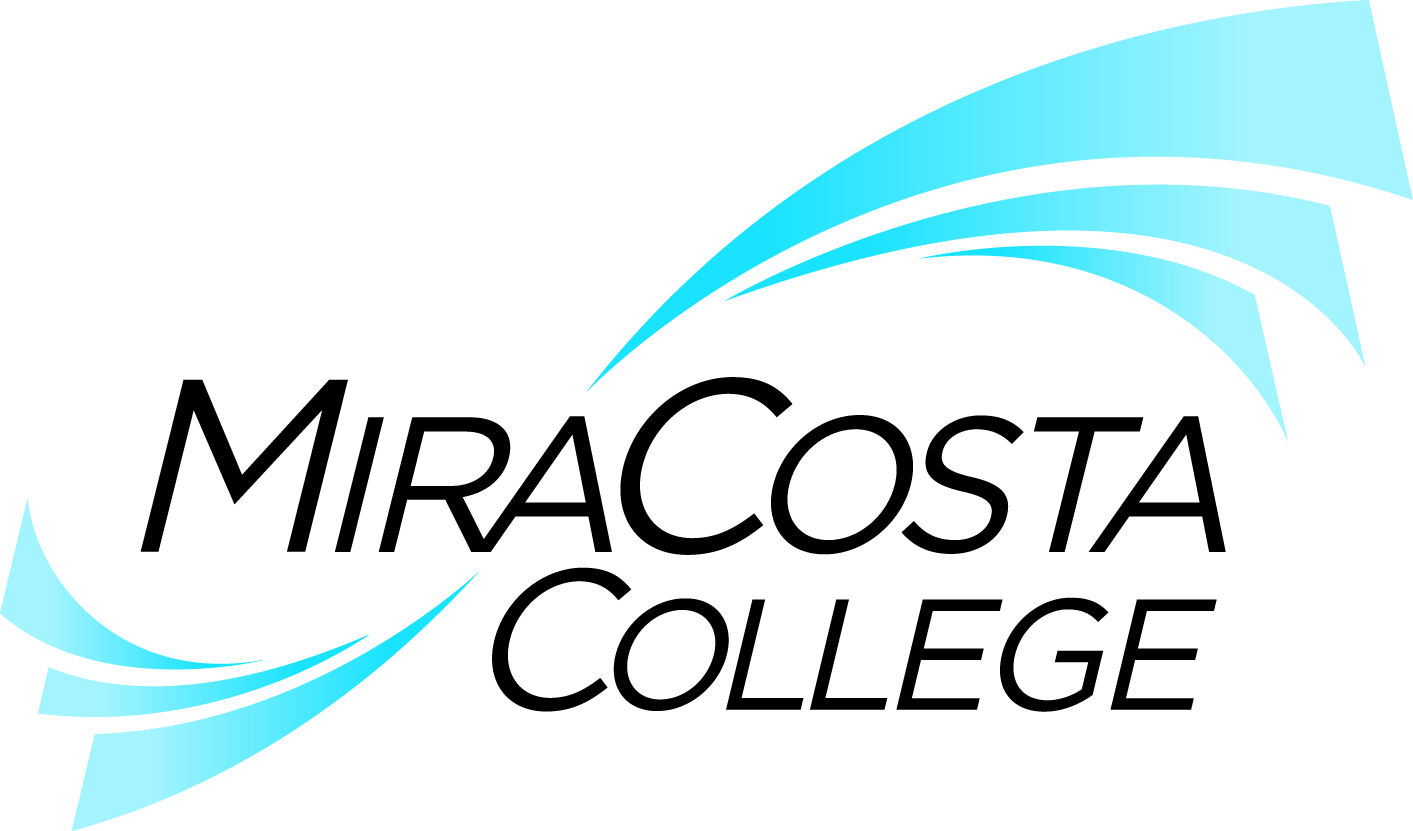 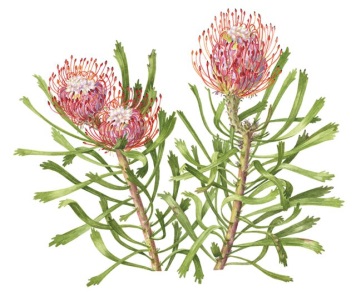 Horticulture DepartmentProtea GardenThe Protea Garden was planted and opened 5/11/2015. Protea Garden Intern’s Brandon Clarkson and Ben Gill were instrumental in the preparations, designs, donations, and installation of the Protea Garden during  Spring 2015 Semester. The California Protea Association was also instrumental in supporting and donating to the new garden.Flower Structure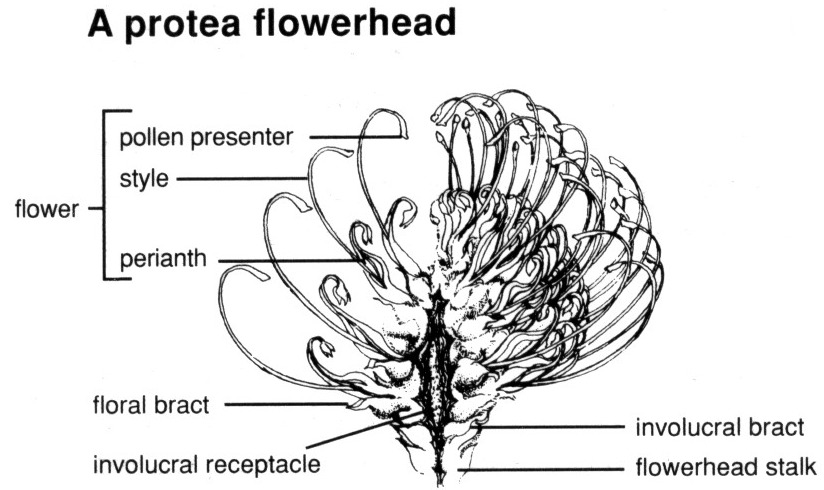 CultivationDrainage – MORE IS BETTER             pH – ACID IS BETTER             Nutrition – SECONDARY & MICRONUTRIENTS             Pruning – PRUNE, PRUNE, PRUNE             Mulch – MULCH, MULCH, MULCH!!!             Temperatures - Requirements vary:                         Generally warm days & cool night’s best                         Only a few selections survive below 20 degrees Fahrenheit             Container Cultivation                         Create Drainage using Perlite & Scoria                         Use Stable Potting Mix                         Mineral soils                         Long Term Organic Components                                     Peat & Bark                         pH - 4.5 to 5.5                                     Add Sulfur to lower pH                         Nutrition N,K no P! Secondary Nutrients & Micronutrients are most importantFuture Trends            Selections             GraftingHow much Lime (calcium carbonate & bicarbonate) is there in addition to actual pH of the soil?Usually some Lime is present, so the acid amendment, Sulfur, must: overcome the Lime in the soil to lower the pH and act on the soil to lower the pHWithout Lime it takes the following, in pounds of Soil Sulfur, to effect these changes in a loam soil to a depth of 12 inches:                                   pH                                         Soil Sulfur                                   8.5>6.5                           11.5     #s/100 ft2                                    8.0>6.5                             7.0     #s/100 ft2                                    7.5>6.5                             3.7     #s/100 ft2                                    7.0>6.5                              .7      #s/100 ft2Gypsum should be avoided unless Calcium is not present.  Calcium along with Phosphorus can be detrimental at even ‘normal’ levels to proteas.   Protea Nutrition•Proteas feed at 1/8 - 1/4 the rates of general ornamentals. •Magnesium, Iron and Sulfur are the key amendments for our soils.Sulfur, Magnesium & Iron should be present at moderately high levels for this group of plants & exceed general plant nutrition practicesIron and Magnesium can be toxic so do maintain moderation.Magnesium is important, as important as Iron. Use Epsom salts(magnesium sulfate)to amend soilsSulfur may take six months to alter the soil pH - both Iron Sulfate & Magnesium Sulfate can quickly drop pH.Iron sulfate is highly recommended.•Primary Plant Nutrients are usually present in adequate amounts•Micronutrients may be unavailable to proteas in non-acid soils, so add them•Gypsum should be avoided unless Calcium is not present.•Calcium along with Phosphorus can be detrimental at even 'normal' soil levels to ProteaSoil testing and monitor pH, Total Alkalinity, Lime & Sulfur Fertilizer is fine for Proteas. Provided that it is acidic (not alkaline - so ammonium based, not nitrates or nitrites), and most importantly provided it does not contain ANY potassium or phosphorous. Bone meal is instant death. Manure is slow death. Only acid mulches should be used, but with care as they introduce pathogens. Nutrient uptake is via specialized feeding roots (proteoid roots) which are super-efficient at taking up trace amounts of nutrients. Over fertilizing results in lethal quantities of nutrients being absorbed. Plants to be fertilized (e.g. for commercial picking of large quantities of flower heads) should be regularly fertilized from planting to ensure that minimum amounts of feeding roots are produced.Protea ListGenera and major desirable characteristicsAdenanthosBanksia – Exotic flowers and foliageGrevilleaHakeaIsopogonLeucadendron – Foliage form and color (i.e. bracts)Leucospermum – Pincushion flowersProtea – Exotic flowersStenocarpusDetailed DescriptionsBanksia species and cultivarsShrubs, Trees - Phytophthora Resistant, LignotuberouspH Tolerance: 8-5.0Nutrition: Forgiving – Moderate FeederDrainage: Heavy Loam or BetterPrune: To Shape or Ground In Late WinterClimate: Frost to Low 20’s F., Hot Summers w/ Cool NightsBanksia species and cultivarspH Tolerance: 7.5-5.0Nutrition: Forgiving – Light FeederDrainage: Mounded Loam, Clay Loam Slope or BetterPrune: To Shape or >1/2 Size In WinterClimate: Frost to Mid 20’s F., Warm Summers w/ Cool Nights Leucadendron argenteumSilver Foliage, Silver Tree - Beautiful, Difficult Can Be Short Lived (7-10 years)pH Tolerance: 6.3 - 5.0Nutrition: Light FeederDrainage: Cool, Moist, Well DrainedPrune: To Shape or >1/2 Size In Late WinterClimate: Light Frosts, Cool Summers, North Slopes & CoastalLeucadendron species and cultivarspH Tolerance: 7.0-5.0Nutrition: Forgiving – Light FeederDrainage: Mounded Sandy Loam or BetterPrune: To Shape or >1/2 Size In Late WinterClimate: Frosts to Mid 20’s F., Warm Summers w/ Cool NightsProtea species and cultivars pH Tolerance: 7.5-5.0Nutrition: Forgiving – Light FeederDrainage: Mounded Loam, Clay Slopes or BetterPrune: To Shape or >1/2 Size In Late WinterClimate: Frost to Mid 20’s F., Hot Summers OK w/ Cool NightsProtea Linkshttp://californiaprotea.org/http://www.proteaatlas.org.za/matching.htmProtea ClassificationsKingdom: PlantaeClass: Angiospermae (Angiosperms: Flowering Plants – all Plants bearing flowers and covered seeds)Subclass: Dicotyledoneae (Dicots, all Flowering Plants with seeds giving rise to two seed leaves)Superorder: Rosidae (Rose Superorder: includes Rose, Pea, Gum, Holly, Spurge, Vine, Citrus, Geranium and Carrot Orders and Families)Order: Proteales (containing Oleaster, Buckthorn and Protea Families, but more recently considered to be most closely related to other Families)Family: Proteaceae (Protea Family)Subfamily: Proteoideae (Proteoid Subfamily – with one flower per floral bract, also Grevilleoideae Subfamily – Banksias and Grevilleas – with two flowers per floral bract)Tribe: Proteae (All African proteas, except Brabejum – this delimitation of 13 genera + is probably incorrect, and some Australian genera probably belong here)Subtribe: Proteainae (Hairy seeded proteas: Protea and Faurea, vs Featerbush and Pincushion Subtribes)Genus: Protea (Sugarbushes, with about 120 species)Species: cynaroides (King Protea, with three distinct subtypes and many variants, however, no formal classification below species has been recognized.Subspecies: (3 informal types are recognized, these are unnamed)Varieties: (up to 81 varieties were recognized by Marie Vogts, but these have not been formalized)Forms: (recognizing forms has not been attempted, several hundred are possible and this is not considered feasible)Scientific NameOrigin of Scientific Name - MeaningFaureaIn honour of WC Faure (1822-1844), a young south African botanist who was killed in Indiaforficuliflorascissor-shaped-flowerracemous (inflorescences) galpiniiafter EE Galpin (1858-1941)macnaughtoniiafter CB Macnaughtonfrom Natal (location)salignalike a Salix (willow) (leaves)rochetiana‘handsome’ (inflorescences)Scientific NameOrigin of Scientific Name - MeaningAulax‘furrow’ (leaves)cancellata‘latticed’ (surface of fruit)‘pine-leaf’ pallasiaafter D Pallas (1768-1818)umbellata‘umbel-liken florescence'‘Cneorum (Spurge) - leaf’Scientific NameOrigin of Scientific Name - MeaningHakeaafter Baron CL von Hake (1745 - 1818), patron of botanydrupaceabearing a drupe (seedhead)sweet - smelling (flowers)gibbosahunched (follicle)salicifoliawillow - leafwillow - like (leaves)sericeasilky (leaves)awl - like (leaves)narrow - leafScientific NameOrigin of Scientific Name - MeaningLeucadendronwhite tree - after the Silver Treealbum‘white’ (leaves)‘Protea - like’ (inflor.)arcuatum‘arched’ - florets‘Crassula - leaf’argenteum‘silver’ (leaves)barkeraeafter WF Barker (12007 -)bonum‘a good thing’brunioides‘little Brunia’ (leaves)‘grey - plant’‘twisting and turning’ (stems)burchelliiafter WJ Burchell (1781 - 1863)cadens‘falling’ (habit)chamelaeacreeping’ (habit)cinereum‘ash-coloured’ (leaves)comosum‘crowned’after Deasconcavum‘hollow’ (perianth)conicum‘cone-shaped’ (cones)coniferum‘cone-bearing’‘from the sands’cordatum‘heart-shaped’ (cones)‘trailing’ (habit)coriaceum‘like leather’ (leaves)corymbosum‘rounded, flat-topped’ (inflor.)cryptocephalumhidden-head’daphnoides‘laurel (Daphne)-like’ (leaves)diemontianumin honour of M Diemontdiscolor‘two colours’ (involucral leaves)dregeiafter JF Drege (1794-1881)‘from Swartberg’dubium‘doubt’ (a valid species?)elimense‘from Elim’ericifolium‘ericoid-leaf’‘one-flower’ (inflor.)eucalyptifolium‘gum (Eucalyptus)-leaf’‘woolly-shoot’‘willow (Salix)-like’ (leaves)flexuosum‘full of bends’ (stems)floridum‘bearing many flowers’foedum‘smelling’-inflor.s)galpiniiafter EE Galpin (1858-1941)gandogeriafter M Gandoger (1850-1926)‘decorative’after FA Guthrie (1831-1899)glaberrimum‘totally hairless’ (leaves)globosum‘round’ (cones)‘large / noble-flower’gydoense‘from the Gydo’lanigerium‘wool-bearing’ (leaves)'splendid rival’laureolum‘like a laural’ (leaves)‘decorative’laxum‘spread out’ (branches)levisanusafter G. Lewislinifolium‘flax-leaf’‘long-branched’‘twisting & turning’ (stems)loeriense‘from Loerie’loranthifolium‘mistletoe (Loranthus)-leaf’after HW Pearson (1870-1916)‘false-spoon’ (leaf)macowaniiafter P MacOwan (1830-12009)meridianum‘southern’ (locality at Agulhas)meyerianumafter EHF Meyer (1791-1858)microcephalum‘small-head’ (cones)‘decorative’‘rough with scales’ (seeds)after TP Stokoe (1868-1959)modestum‘shy’ (small stature)muiriiafter J Muir (1874-1947)nervosum‘veined’ (leaves)nitidum‘shiny’ (leaves)after H Schinz (1858-1941)after FR Schlechter (1872-125)nobile‘splendid’olens‘smelling’orientale‘of the east’platyspermum‘flat-seed’‘crowned’ (cones)procerum‘very tall’ (habit)‘elegant’pubescens‘soft, downy hair’ (leaves)‘silky down-head’after NS Pillans (1884-1964)pubibracteolatum‘downy-haired bracts’radiatum‘radiating (branches)remotum‘far away’ (from Cape Town)roodiiafter PB Rood (1861-1946)rourkiiafter JP Rourke (1942-)rubrum‘red’ (incorrectly to purple bracts)‘few flowered’ (inflor.)‘feathered’ (cones)salicifolium‘willow (Salix) -leaf’‘constant’ (lacking variation)salignum‘willow (Salix) -like’ (leaves)‘pale’ (involucral leaves)sessile‘without a stalk’ (inflor.)‘ground-stem’ (habit)sheilaeafter Sheila (wife of I Williams)singulare‘unique’sorocephalodes‘resembling Sorocephalus’spirale‘spiral’ (cones)spissifolium‘closely packed leaves’‘ascending’ (habit)‘hairless’ (leaves)‘resembling a Gnidia’‘small’ (habit)‘from Natal’after EP Phillips (1884-1967)‘of the river bank’‘twiggy’stellare‘star-like’ (involucral leaves)‘crowberry (Empetrium) -leaf’stelligerum‘bearing stars’ (inflor.)strobilinum‘cone’‘of rocks’teretifolium‘needle-leaf’‘like a fir tree (Abies) ‘ (leaves)thymifolium‘thyme-leaf’tinctum‘dyed’ (involucral leaves)tradouwense‘of the tradouw region’uliginosum‘growing in swampy places’verticillatum‘whorled’ (inflor.)xanthoconus‘yellow-coned’‘growing in swampy places’Scientific NameOrigin of Scientific Name - MeaningVexatorellalittle trouble-maker (it shook generic concepts in South African Proteaceae)alpinaof mountain districts like cartilage (invol.bracts)amoenapleasant (scent)latebrosabroad-shoot (stems)obtusatablunt (leaves)Scientific NameOrigin of Scientific Name - MeaningDiastellaseparate (free perianth lobes)buekiiafter HW Buek (1796-1879)divaricatabranched (habit)‘Serpyllus’-leaffraternabrother (to D. divaricata)myrtifoliamyrtle-leafparilisequal (similar to other spp)proteoidesProtea-like (inflor.)Erica-leafthymelaeoidesresembling Thymelea (habit)moss-flower (inflor.)concave (leaves)Scientific NameOrigin of Scientific Name - MeaningOrothamnusmountain branchzeyheriafter C Zeyher (1799-1858)Scientific NameOrigin of Scientific Name - MeaningMimetesimitator (leaves resembling Leucospermum)arboreustreeargenteussilver (leaves)capitulatusgolden flowercucullatuscowled (inflor.bracts)after JF Drege (1794-1881)lax-leaflyre-like (leaves)of doubtful status (taxonomy)after H Schinz (1858-1941)fimbriifoliushairy margin-leafcowled (inflor. bracts)after J Hartog (1663-1722)hirtushairy (leaves)hottentoticusof the hottentots (locality: Hottentot Holland Mountains)palustrisfrom the marshpauciflorusfew-floweredafter A Rehmann (1840-1917)saxatilisof rocks (habitat)splendidussplendidin one piece (leaf margins)stokoeiafter JP Stokoe (1868-1959)Scientific NameOrigin of Scientific Name - MeaningParanomusmeaning ‘beside the custom’, refers to the unusual leaves of some Scepters which do not have the typical net veins typical of flowering plants. This genus was also known as Nivenia (after J Niven (1776-1828)abrotanifoliusAbrotinus- leafsmall floweredadiantifoliusmaidenhair fern (Adiantus) -leafspoon-shaped (leaves)bolusiiafter H Bolus (1834-1911)bracteolarisbearing bracts (inflor.)loose (inflor.)capitatusbearing a head (inflor.)centauroidesresembling Centaurea (inflor.)dispersusscattered (distribution)dregeiafter JF Drege (1794-1881)after HWR Marloth (1855-1931)esterhuyseniaeafter EE Esterhuysen (1912-)lagopushare-foot (inflor)longicaulislong-stemmed (flowering branch)variable-leafreflexusbent backwards (florets)roodebergensisfrom the Roodebergsceptrum-gustavianus‘King Gustav’s sceptre’sceptre (inflor.)spoon-shaped (leaves)after J Muir (1874-1947)spicatusresembling an ear of corn (inflor.)Crithmum-leaftomentosuscovered with wooly hairs (inflor.)Scientific NameOrigin of Scientific Name - MeaningSorocephalusheaped-head (inflorescence)alopecurusfoxes-tail (infloroscences)capitatushaving a head (stigma)clavigerusbearing a club (stigma)of the rocks (habitat)crassifoliusCrassula-leafimbricatusoverlapping like tiles (leaves)lanatusfine woolly hair (perianth)after FRR Schlechter (1872-1925)palustrisfrom the marsh (habitat)pinifoliuspine-leaflong-leafscabridusrough (leaves)tenuifoliusthin-leafteretifoliusneedle-leaffine woolly hair (perianth)Scientific NameOrigin of Scientific Name - MeaningSpatalla‘wantonness’- a sexual allusion to the large pollen presenter on so small a flower; also ‘spoon’. As defined today it inclused the genus Spatallopsis (‘small Spatalla’)argenteasilver (leaves)barbigerabearing a beard (leaves)after WJ Burchell (1781-1863)caudatawith a tail (flowering branches)ericoid-leaftail-plant (flowering branches)coloratacolourful (inflor.)confusaconfusing (a taxonomical problem)curvifoliacurved-leafafter EE Galpin (1858-1941)ericoidesresembling an Erica (leaves)incurvacurved inwards (leaves)sharp tipped-leafafter N Wallich (1786-1854)longifolialong-leafcylindrical (inflor.)mollissoft (inflor. hairs)branched-lobes (involucre)covered with hair (inflor.)nubicolaliving in the cloudsparilesequal (similar to other species)afer H Bolus (1834-1911)proliferabearing many flowerspropinquaclosely related (to S incurva)racemosaarranged in a raceme (inflor.)salsoidesresembling a salt bush (habit)setaceabristled (inflor.)squamatascaled (bracteoles)thyrsiflorawith a densely branched, cymose inflor.tulbaghensisfrom TulbaghScientific NameOrigin of Scientific Name - MeaningProteaafter the Greek God who could change his shapeacauloswithout a stemacuminatapointed (leaves)Ceder mountainsamplexicaulosclasping the stemangolensisfrom Angolaangustatanarrowed (leaves)aristataawnedaspersarough (leaves)asymmetricaasymmetricalaureagoldenlong-leafburchelliiafter WJ Burchell (1781-1863)small-beautifulbeautifulsomewhat-small-beautifulcaespitosagrowing in tuftsof the cabbage familycaffraCaffraria (eastern South Africa)after LR Baur (1825-1889)after H Bolus (1834-1911)from Gazawith many bractsfrom Natalrose-flowerafter AM Pegler (1861-1921)with a stalkcanaliculatachannelled (leaves)after SF Harmercompactapressed together (leaves)three-floweredcomptoniiafter RH Compton (1886-1979)convexadomed (involucral receptacle)cordataheart-shaped (leaves)coronatacrownedunknownbig-headedcryophilacold-lovingsnow-flowercurvatacurved (leaves)cynaroidesresembling an artichoke (Cyanara)decurrensrunning downwards (leaves)denticulatawith minute teeth (leaves)dracomontanadragon mountain (Drakensburg)from Inyangaeffusaspreading outafter HWR Marloth (1855-1931)enervislacking vigoreximiadistinguishedbroad-leaffoliosafull of leavesgaguedivernacular name for Protea in Ethiopiafrom Ethiopiathree-cornered (seeds)glabrahairless (leaves)grandicepslarge / noble-headholosericeacovered with silky hairshumifloraground-flowerinopinaunexpectedintonsaunshavenlacticolormilk-colouredlaetansjoyful (after Blyde River)laevissmoothafter C Zeyher (1799-1858)lanceolatalance-shaped (leaves)laurel-leaflepidocarpodendronscaly-fruit-treeblack-whitelongifolialong-leafunknownsmallerloreathong-like (leaves)lorifoliastrap-leafbig leafmagnificamagnificentbeardedmontanaof the mountainafter AM Tugwellmucronifoliasharp tipped-leafmundiiafter JLL Mund (1791-1831)namaquanafrom namaqualandnanadwarfroselikeneriifoliaoleander (Nerium) -leafnitidashiningtreelarge / noble-flowernubigenaborn of the cloudsobtusifoliaround-tipped-leafbeautiful-headodoratasweet-smellingparvulavery smallpendulahanging downpetiolarisstalkedfrom Katangafrom Angolapiscinafish pond (Visgat)thin-leafpityphyllapine-leafpruinosafilled with hoar frostpudensbushfulpunctatamarked with dotsreconditahiddenrepenscreeping (erroneously to habit)nectar-producingrestionfoliarestio-leafrevolutarolled back at edge (leaves)roupelliaeafter AE Roupell (1817-1914)rubropilosared short hairrupicolarock-dwellerafter ESC Dyke (?-1915)living among rocksscabrarough (leaves)from Caledonscabriusculaslightly rough (leaves)scolopendriifoliahart tongue fern-leafscolymocephalathistle (Scolymus)-headscorzonerifoliasalsify (Scorzonera)-leafsimplexsimpleafter W Doddafter HG Flanagan (1861-1919)from the Transvaalspeciosahandsomeafter W Paterson (1755-1810)stokoeiafter TP Stokoe (1868-1959)subulifoliaawl-leafsubvestitapartially clothed (leaf hairs)milk-colouredof the eastsulphureasulphur-colouredsusannaeafter Susanna Muirtenaxtoughwavyvenustabeautifulvogtsiaeafter MM Vogts (born 12008)welwitschiiafter FMJ Welwitsch (1806 -)wentzelianaafter Wentzelbeardednew-beardedwitzenbergianaof the WitzenbergScientific NameOrigin of Scientific Name - MeaningSerruriaafter Dr James Serrurier, Professor of botany at Utrecht, 18th centuryacrocarpa‘tip seed’ (style persistent on fruit)adscendens‘rising’ (branches)aemula‘rival’ (in beauty)‘fringed with hairs’ (leaf)aitoniiafter W Aiton (- 1793)‘silver-leaf’‘pleasant’dodiiafter W Doddeffusa‘spread out’ (habit)elongata‘elongate’ (inflo. stalk)fasciflora‘bundle-flowered’‘two-glanded’after Burmannafter J Knight‘few-flowers’‘somewhat-silky-haired’flagellifolia‘whip-leaf’flava‘yellow’ (flowers)florida‘adorned with beautiful flowers’fucifolia‘Fucus (a seaweed) - leaf’furcellata‘small-fork’ (leaf)glomerata‘small clustered mass’ (inflor.)heterophylla‘various leaf’ (shape)hirusta‘long-haired’ (leaf)inconspicua‘inconspicuous’ (small inflor.)incrassata‘very thick’ (stems)kraussiiafter CFF Krauss (1812-18200)leipoldtiiafter CFL Leipoldt (1880-1947)linearis‘linear’ (leaves)‘simple-leaf’meisnerianaafter CF Meisner (1800-1874)millefolia‘thousand-leaves’nervosa‘sinewy’ (leaf)after H Bolus (1834-1911)pedunculata‘stalked’ (inflor.)‘Artemisia -leaf’‘long-footed’ (inflor. stalk)phylicoides‘resembling Phylica’ (inflor.)‘bearded’ (perianth)pinnata‘stalked’ (leaf)‘graceful’ (inflor.)reflexa‘bending backwards’ (style)rosea‘pink’ (invol bracts)‘rival’ (beauty)rostellaris‘short-beaked’ (fruit)roxburghiiafter W Roxburgh (1751-1815)rubricaulis‘red-stem’trilopha‘three-crested’ (leaf)triternata‘three-threes’ (leaf)‘dill (Anethum) - leaf’villosashaggy-haired’ (perianth)‘of the valley’ (habitat)viridifolia‘green-leaf’‘hairless’ (leaf)williamsiiafter IJM Williams (1912-)zeyheriafter CLP Zeyher (1799-1858)